ПРОГРАМ  НЕАКРЕДИТОВАНЕ  ОБУКЕ„Емоционални доживљај циљне ситуације учења на часу“1.12.2018.,10.00 -14.00РЕГИОНАЛНИ ЦЕНТАР ЗА ПРОФЕСИОНАЛНИ РАЗВОЈ ЗАПОСЛЕНИХ У ОБРАЗОВАЊУ -  НИШПариске комуне бб, 18000 Ниш, СрбијаТел:+381 18 202 300; Факс:+381 18 202 420info@rcnis.edu.rs; http://www.rcnis.edu.rsт.р. 840-842668-41; ПИБ 103895510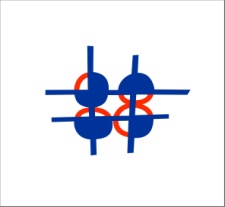 REGIONAL CENTER FOR PROFESSIONAL DEVELOPMENT OF EMPLOYEES IN EDUCATION, NIŠPariske komune bb, RS-18000 Niš, SerbiaPhone:+381 18 202 300; Fax:+381 18 202 420info@rcnis.edu.rs; http://www.rcnis.edu.rsВремеАктивност и садржајРеализаторРеализатор10:00 – 10:10Увод, представљање и  упознавање са програмомДр Јовица Ранђеловић, универзитетски професор Педагогије у пензијиДр Јовица Ранђеловић, универзитетски професор Педагогије у пензији10:10 – 10:30I Креативни поступци буђења позитивних емоција на наставном часуЕмоционална компонента наставе   10:30- 11;30II Без емоција нема стварања...Прегеледно излагање о емоционалном доживљају циљне ситуације учења на наставном часу11:30-11:45ПАУЗА11:45 – 12:15III Међузависност наставничких и ученичких емоција: Могућности и границе у стварању инитензивних позитивних емоција на наствном часу    12:15-12:45Неке типичне грешке у припремању ученика за обраду нових наставних садржаја12:45-13:00ПАУЗА13:00 – 13:30IV Инетерактивна дискусија о емоционалности у настави и потреби за стручним и педагошким поступањем у циљу емоционалног обогаћивања и инетлектуалног оспособљавања  ученика13:30-14:00Систематизација  кључних промишљања о емоционалној компоненти  у наставном раду